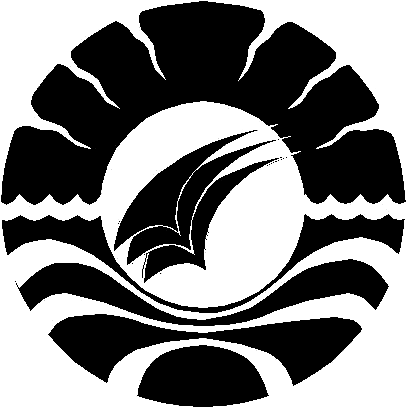 SKRIPSIPENINGKATAN KEMAMPUAN KOMUNIKASI NONVERBAL MELALUI PENERAPAN METODE APPLIED BEVIOURANALISYS (ABA) PADA MURID AUTIS KELASDASAR II DI SLB NEGERI SOMBAOPU KABUPATEN GOWANUR AMINAHJURUSAN PENDIDIKAN LUAR BIASAFAKULTAS ILMU PENDIDIKANUNIVERSITAS NEGERI MAKASSAR2016